Муниципальное бюджетное общеобразовательное учреждение«Айская средняя общеобразовательная школа»Школьная научно – практическая конференция «Истоки»Направление: литератураПрактико-ориентированный проект «Создание фильма «Русские писатели - лауреаты Нобелевской премии»с.Ая, 2023ВведениеИх имена знает каждый русский человек. Их личность велика не только в русском, но и в мировом литературном процессе. Нобелевские лауреаты. Вопрос о количестве русских писателей-лауреатов Нобелевской премии по литературе не имеет однозначного ответа, поскольку многое зависит от того, как понимать слово «русский».За всё время существования награды ею были отмечены пять  русскоязычных авторов: Иван Бунин, Борис Пастернак, Михаил Шолохов, Александр Солженицын и Иосиф Бродский. Среди пяти писателей только четверо фактически получили Нобелевку, поскольку под давлением советской власти Пастернак был вынужден отказаться от неё. Двое авторов находились в эмиграции: Иван Бунин жил во Франции, Иосиф Бродский — в США. В своей работе я расскажу об авторах, которые писали на русском языке и получили признание Нобелевского комитета.Тема проекта: создание фильма «Русские писатели - лауреаты Нобелевской премии». Актуальность  темы связана с тем, что в современном обществе уменьшается роль русской литературы как властительницы умов.Цель проекта: создать фильм о русских писателях-лауреатах Нобелевской премии по литературе. Задачи проекта:узнать интересные факты о Нобеле и Нобелевской премии; познакомиться с русскими  писателями - лауреатами Нобелевской премии по литературе; выяснить, кто из русских писателей номинировался на премию, но так ее и не получил.Объект проекта: фильм о русских писателях-лауреатах Нобелевской премии.Предмет проекта:  особенности творчества и факты биографии русских писателей: Ивана Бунина, Бориса Пастернака, Михаила Шолохова, Александра Солженицына, Иосифа Бродского. Методы работы над проектом:сбор информации из разных источников, творческий метод,анализ.Тип проекта: практико - ориентированныйОпределение целевой группы – дети старшего возраста.Прогнозирование результатов деятельности - конечным продуктом проекта станет фильм о русских писателях-лауреатах Нобелевской премии, созданный  в программе filmora.Ресурсное обеспечение для создания фильма:компьютер с выходом  в интернет,аудиоколонки,приложение Wondershare filmora (его можно скачать, установить на компьютер и пользоваться)фотоматериал (нашла в интернете, скачала в нужном формате)музыкальное сопровождение фильма.Планирование Глава 1. Альфред Нобель и его премияНобелевская премия - одна из наиболее престижных международных премий, ежегодно присуждаемая за выдающиеся научные исследования, революционные изобретения или крупный вклад в культуру или развитие общества.Альфред Нобель был химиком, инженером и изобретателем. В 1894 г. Нобель приобрёл металлургический концерн «Бофорс», который стал крупнейшим производителем вооружения. За свою жизнь Нобель накопил внушительное состояние. Большую часть дохода он получил от своих 355 изобретений, среди которых самое известное - динамит. 10 декабря 1896 г. Альфред Нобель умер. После него осталось завещание, которое было оглашено в январе 1897 г.«Всё моё движимое и недвижимое имущество должно быть обращено моими душеприказчиками в ликвидные ценности, а собранный таким образом капитал помещён в надёжный банк. Доходы от вложений должны принадлежать фонду, который будет ежегодно распределять их в виде премий тем, кто в течение предыдущего года принёс наибольшую пользу человечеству… Указанные проценты необходимо разделить на пять равных частей, которые предназначаются: одна часть - тому, кто сделает наиболее важное открытие или изобретение в области физики; другая - тому, кто сделает наиболее важное открытие или усовершенствование в области химии; третья — тому, кто сделает наиболее важное открытие в области физиологии или медицины; четвёртая — тому, кто создаст наиболее выдающееся литературное произведение идеалистического направления; пятая — тому, кто внёс наиболее существенный вклад в сплочение наций, уничтожение рабства или снижение численности существующих армий и содействие проведению мирных конгрессов… Моё особое желание заключается в том, чтобы при присуждении премий не принималась во внимание национальность кандидатов…»Это завещание поначалу было воспринято скептически. Многочисленные родственники Нобеля посчитали себя обделенными и требовали признать завещание незаконным. Лишь 26 апреля 1897 года оно было утверждено. Был организован Фонд Нобеля, чтобы заботиться об исполнении его завещания и организовывать вручение премий.В завещании Нобеля предусматривалось выделение средств на награды представителям только пяти направлений:Физика (присуждается с 1901 года в Швеции);Химия, физиология или медицина (присуждается с 1901 года в Швеции); Литература (присуждается с 1901 года в Швеции); Содействие установлению мира во всём мире (присуждается с 1901 г. в Норвегии) Экономика (присуждается с 1969 года).Процедура награждения происходит ежегодно, 10 декабря, в столицах двух стран — Швеции и Норвегии. В Стокгольме премии в области физики, химии, физиологии или медицины, литературы и экономики вручаются королём Швеции, а в области защиты мира — председателем Норвежского нобелевского комитета — в Осло, в городской ратуше, в присутствии короля Норвегии и членов королевской семьи. Наряду с денежной премией, размер которой меняется в зависимости от дохода, полученного от Нобелевского Фонда, лауреатам вручается медаль с его изображением и диплом. Первый Нобелевский банкет состоялся 10 декабря 1901 года одновременно с первым вручением премии. Её получили Жан Анри Дюнан, швейцарский гуманист и основатель Международного комитета Красного Креста, и Фредерик Пасси за многолетние миротворческие усилия.       Глава 2. Российские нобелевские лауреаты в области литературыЗа все время присуждения Нобелевской премии российские писатели награждались 5 раз. 2.1. Иван Алексеевич Бунин Имя Бунина особенно дорого русскому читателю, потому что он – первый из русских писателей был удостоен Нобелевской премии в области литературы. «За правдивый артистический талант, с которым он воссоздал в художественной прозе типичный русский характер, за строгое мастерство, с которым он развивает традиции русской классической прозы», - так по достоинству оценена заслуга русского писателя и поэта в Представлении Нобелевского комитета.Премия была присуждена в 1933 году. В своей речи при вручении премии Бунин отметил смелость Шведской академии, оказавшей честь писателю-эмигранту (Иван Бунин эмигрировал во Францию ещё в 1920 г.).Бунин начал творческий путь как поэт. Он продолжил традиции русской классической литературы. Вот, например, картина осени в стихотворении «Листопад»:Лес, точно терем расписной,Лиловый, золотой, багряный,Веселой пестрою стенойСтоит над светлою поляной.Березы желтою резьбойБлестят в лазури голубой…Уже ранние стихи Бунина навеяны тишиной усадьбы, окружающей природы. Тонкая наблюдательность большого художника чувствуется в каждом образе этой изящной поэмы.Этот ранний сборник стихов с одноименным названием «Листопад» был отмечен Пушкинской премией Академии наук. Так вошел в русскую литературу поэт, сумевший в слове выразить томление по неведомой красоте, истине, добру. Стремление рассказать о красоте мира станет поэтическим кредо будущего нобелевского лауреата.В 90-х годах появляются первые рассказы Бунина. Они напоминают его стихи по жанровому своеобразию, по своей структуре. Это своеобразные стихотворения в прозе.Бунин-прозаик сразу заявил о себе как писатель с неповторимой авторской манерой.Умиротворенная и спокойная предстает перед читателем природа. В мягких, приглушенных тонах бунинских рассказов мы улавливаем не столько внешний облик изображаемого, сколько просветленные авторские размышления о сущем. Вот, к примеру, знаменитый рассказ Бунина «Антоновские яблоки». Это очень красивый, интересный и своеобразный рассказ. Картина природы в бунинской прозе складывается из запахов, остро воспринимаемых красок, звуков. Бунин описывает помещичью усадьбу. Мы видим ее не просто как дом, а как нечто одушевленное, нечто очень важное: «Мне его передний фасад представлялся всегда живым, точно старое лицо глядит из-под огромной шапки впадинами глаз». И действительно, усадьба в XIX веке - это не просто место жительства. Усадьба - это вся жизнь, духовное развитие, это образ жизни. В усадьбах проходила основная часть духовной жизни России. Взять хотя бы усадьбы Толстого, Чехова, Блока.И. Бунин погружает нас в эту жизнь. Летом - охота, общение помещиков между собой. А зимой - книги. Автор описывает состояние своего героя, помещика, сидящего в кресле и читающего «Онегина», Вольтера. У читающего возникают старинные образы, он думает обо всем: о своих корнях, о родне, о том, что до него тоже текла жизнь, люди думали, страдали, искали, влюблялись.Бунин ставит задачу показать Россию, эту жизнь. Он заставляет задуматься об истории, о своих корнях.И мы чувствуем это время, эту жизнь. Чувствуем эту Россию, патриархальную, с людьми не расчетливыми, а скорее, особыми, одним словом, русскими.В 1910 году писатель написал повесть «Деревня». По словам самого Бунина, это было начало «целого ряда произведений, резко рисующих русскую душу, ее своеобразные сплетения, ее светлые и темные, но почти всегда трагические основы».Писатель не принял октябрьскую революцию и покинул Россию. Тоску по Родине утолял в работе, много писал. В 1930 году Иван Алексеевич завершил, пожалуй, самое значительное произведение периода эмиграции - роман «Жизнь Арсеньева».Описание переживаний Алексея Арсеньева овеяно печалью о минувшем, о России, «погибшей на наших глазах в такой волшебно краткий срок».Бунин заставляет своего читателя думать. Его проза именно «размышляющая».В 1922 году Бунин впервые был выдвинут на Нобелевскую премию. Его кандидатуру выставил Ромен Роллан, о чем и сообщили Бунину. Однако Нобелевскую премию в 1923 году получил ирландский поэт У.Б. Йитс. В 1926 году снова шли переговоры о выдвижении Бунина на Нобелевскую премию. С 1930 года русские писатели-эмигранты возобновили свои хлопоты о выдвижении Бунина на премию.С момента первого выдвижения Иван Алексеевич жил надеждами, что когда-нибудь он будет отмечен этой премией. И вот наступил 1933 год. Все газеты Парижа 10 ноября вышли с крупными заголовками: «Бунин - Нобелевский лауреат». Каждый русский в Париже, даже грузчик на заводе «Рено», никогда не читавший Бунина, восприняли это как личный праздник, ибо самым лучшим, самым талантливым оказался соотечественник! В концертном зале в присутствии короля, после доклада писателя, члена шведской академии Петра Гальстрема о творчестве Бунина, Ивану Бунину вручена папка с Нобелевским дипломом, медаль и чек на 715 тысяч французских франков. Возвратившись во Францию, Бунин чувствует себя богачом и, не жалея денег, раздает «пособия» эмигрантам, жертвует средства для поддержки нуждающихся русских писателей, поэтов. Премии должно было хватить до конца жизни. Но Бунины не купили ни квартиры, ни виллы. Живя за границей, писатель страстно хотел вернуться в Россию, но не приезжал в Россию даже туристом....Бунин спит вечным сном в окружении тех, кто был близок ему своей судьбой. На кладбище Сент-Женевьев де Буа похоронены Шмелев, Тэффи, Георгий Иванов... Все они страстно любили Россию. И мечтали вернуться…2.2. Борис Леонидович Пастернак Среди литературных событий 20 века особое место занимает решение Нобелевского комитета 1989 года восстановить историческую правду, признав вынужденным и недействительным отказ Пастернака от Нобелевской премии, и вручить диплом и медаль семье покойного лауреата в год столетнего юбилея писателя.Присуждение Пастернаку Нобелевской премии по литературе осенью 1958 года получило скандальную известность. Это стало трагедией, сократило и отравило горечью остаток жизни писателя.Разговоры о Нобелевской премии Пастернака начались в первые послевоенные годы. По словам главы Нобелевского комитета, кандидатура писателя обсуждалась ежегодно начиная с 1946-го по 1950-й, снова появилось в 1957-м, присуждена же была премия в 1958-м. Пастернак узнавал об этом косвенно – по усилению нападок отечественной критики. Иногда он вынужден был оправдываться, чтобы отвести прямые угрозы, связанные с европейской известностью: «По сведениям Союза писателей, в некоторых литературных кругах на Западе придают несвойственное значение моей деятельности, по ее скромности и непроизводительности – несообразное...».Чтобы оправдать пристальное внимание к себе, он сосредоточенно и страстно писал свой роман «Доктор Живаго», свое художественное завещание русскому народу.Роман «Доктор Живаго» был дописан через год. За его французским переводом сочувственно следил Альбер Камю, нобелевский лауреат 1957 года. В своей Шведской лекции после вручения премии он с восхищением говорил о Пастернаке как об одном из талантливейших русских писателей.23 ноября 1957 года, в Милане вышло первое издание «Доктора Живаго» на русском языке.В СССР роман в течение многих лет распространялся в самиздате и был опубликован только в 1988 году в журнале «Новый мир» во время горбачевской Перестройки, когда была объявлена гласность.Травля писателя началась сразу после публикации книги. Позже она получила саркастическое название «Не читал, но осуждаю!». Эти слова не вымышлены, с них действительно начинались речи обвинителей, привлеченных властными чиновниками.Гонение было повсеместным. Обвиняющие митинги проходили на заводах и фабриках прямо посреди рабочего дня, на них в обязательном порядке сводили весь штат сотрудников; коллективные письма публиковались в газетах, зачитывались по радио.В обвинители были привлечены как люди, не имеющие никакого отношения к литературе (ткачихи, колхозники, работники фабрик и заводов), так и профессиональные литераторы. Читать книгу они действительно не могли, так как она была запрещена, но и не могли отказаться от роли обвинителей.Публикация книги за рубежом была представлена советскими партийными структурами как предательство, в то время как в травле поэта многие не видели никакого преступления.Если рабочие и колхозники действительно могли быть не знакомы с творчеством Пастернака, то советские литераторы осознавали и масштаб поэтического дарования опального поэта, и его сложное общественное положение, когда участвовали в травле.Нобелевская премия по литературе за 1958 года была присуждена Пастернаку «за выдающиеся заслуги в современной лирической поэзии и в области великой русской прозы». Получив телеграмму от секретаря Нобелевского комитета Андерса Эстерлинга, Пастернак 29 октября 1958 года ответил ему: «Благодарен, рад, горд, смущен». Его все поздравляли. Казалось, все невзгоды позади. Нобелевская премия – это полная и абсолютная победа и признание, честь, оказанная всей русской литературе.Но Пастернака исключили из Союза писателей СССР, ему грозили высылка и лишение гражданства. Он был вынужден отказаться от награды.29 октября Пастернак  пошел на телеграф и отправил телеграмму в Стокгольм: «В силу того значения, которое получило присужденная мне награда в обществе, к которому я принадлежу, я должен от нее отказаться, не примите за оскорбление мой добровольный отказ».Диплом  и медаль вручили его сыну в 1989 году. Шведская академия признала отказ Пастернака от премии вынужденным и по прошествии тридцати одного года.2.3. Михаил Александрович ШолоховНобелевская премия по литературе Михаилу Александровичу Шолохову была вручена в 1965 году. Премия вручена «за художественную силу и цельность эпоса о донском казачестве в переломное для России время». В своей речи во время церемонии награждения Шолохов сказал, что его целью было «превознести нацию тружеников, строителей и героев».Начав публиковаться в возрасте 18 лет, Михаил Шолохов быстро получил признание общественности. Написание эпического романа «Тихий Дон» заняло почти 15 лет. Книга была одобрена советской властью и принесла автору народную любовь и Нобелевскую премию по литературе.Михаил Шолохов — один из девяти лауреатов, получивших высокую награду за конкретное произведение (по оригинальному замыслу Альфреда Нобеля она вручается в целом за творчество).С 1926 по 1940 год Шолохов работает над большим эпическим повествованием «Тихий Дон», принесшим ему мировую славу. Особенно мучительно и трудно дались Шолохову две последние книги. Он не приукрашивает суровой жизненной правды, рассказывая о судьбе главного героя Григория Мелехова. В конце книги автор оставляет своего героя на распутье. Писатель не захотел следовать установившейся в социалистической литературе традиции, согласно которой герой обязательно перевоспитывался в ходе революции и гражданской войны. Пережив страшные и драматические события, потеряв практически всех своих близких, Григорий, подобно миллионам русских людей, оказался духовно опустошенным. Он не знает, что будет делать дальше и сумеет ли вообще жить. Именно этим шолоховский герой интересен читателю, который переживает трагическую судьбу отдельного человека и всего казачьего рода как свою собственную.Шолохов широко использовал в романе неисчерпаемые богатства русского литературного и живого, разговорного языка. Образность этого произведения во многом развилась непосредственно на основе устного творчества казачества. «Люди у него не нарисованные, не выписанные. А вывалились живой сверкающей толпой, и у каждого свой нос, свои морщинки, свои глаза с лучиками в углах, свой говор. Каждый по-своему ходит, поворачивает голову. У каждого свой смех; каждый по-своему ненавидит. И любовь сверкает, искрится и несчастна у каждого по-своему», - так скажет о писателе Д.С. Лихачев.Уже в 1934 году два первых тома романа «Тихий Дон» появились на Западе.Этот роман сразу же прославил молодого писателя. Но эта слава оказалась для Шолохова безрадостной. Вскоре началась травля писателя, вызванная тем, что в своем романе он не стал придерживаться установленной точки зрения на революционные события и отразил их не так, как положено. Свою роль сыграло и письмо Сталина, в котором он писал, что не согласен с авторской трактовкой образов коммунистов.Не укладывалось повествование в рамки социалистического реализма. Если следовать сложившейся традиции в изображении героя, то Григорий Мелехов должен бы быть в конце романа изображен убежденным борцом за дело революции, чуть ли не с красным знаменем в руках. А шолоховский герой возвращается к порогу родного дома опустошенным. Поэтому печатание «Тихого Дона» было приостановлено по «высочайшему повелению». Автору был предложен компромисс: написать книгу о коллективизации на Дону, разумеется, в положительном ключе. Спасая свое главное, выстраданное произведение, Шолохов соглашается.В 1932 году он закончил первую часть романа «Поднятая целина», посвященную установлению колхозного строя на Дону. Но и в этом романе писатель пытался откровенно рассказать о трагедии донских казаков.«Поднятая целина» была объявлена совершенным образцом литературы социалистического реализма и вскоре вошла во все школьные программы, став обязательным для изучения произведением.Во время Великой Отечественной войны Шолохов был военным корреспондентом. В военные и послевоенные годы на страницах газет появлялись очерки Михаила Шолохова.Еще в годы Великой Отечественной войны (1943) он начал роман «Они сражались за родину». К сожалению, это произведение так и не было завершено.В течение последних сорока лет жизни Шолохов занимался общественной деятельностью и писал очень мало.2.4. Александр Исаевич Солженицын Александр Исаевич Солженицын - лауреат  Нобелевской премии по литературе 1970 году «за нравственную силу, почерпнутую в традиции великой русской литературы». Правительство Советского Союза сочло решение Нобелевского комитета «политически враждебным», и Солженицын, боясь, что после своей поездки он не сможет вернуться на родину, награду принял, однако на церемонии награждения не присутствовал.К моменту публикации первых произведений: «Один день Ивана Денисовича», «Матрёнин двор» в 1959-1960 годах - за плечами Александра Солженицына уже были Великая Отечественная война, тюремное заключение и ссылка. Все эти события, а также люди, которых он повстречал на своем жизненном пути, нашли отражение в его творчестве.В1959 году  всего за три недели Солженицын написал рассказ «Один день Ивана Денисовича», сыгравший большую роль в его дальнейшей судьбе. В октябре 1962 года после долгих переговоров с властями главный редактор «Нового мира» Твардовский получил разрешение Хрущева и напечатал в своем журнале этот рассказ. «Иван Денисович» быстро принес автору известность. Солженицын, основываясь на собственном опыте, описал один день из жизни заключенного трудового лагеря. Действие происходит еще в сталинское время, а повествование ведется простым и доступным языком. Но известность автору принесли не столько литературные достоинства произведения, сколько то, что Солженицын написал, наконец, что-то достоверное, описал жизнь реальную, не идеологизированную. Это была правда, о которой до этого момента говорить было просто не принято. А он заговорил! Книга стала настоящей сенсацией. Весть об этой публикации облетает весь мир. Солженицын сразу стал знаменитостью. Его представляют Хрущеву на одном из кремлевских приемов. В следующем году в «Новом мире» напечатан «Матренин двор». Солженицын переживает небывалый творческий подъем: начинает писать «Архипелаг ГУЛАГ», «Раковый корпус» - роман о революции 1917 года. Власти, поняв, какую опасность представляют его книги, перестают его печатать, и новые книги появляются лишь в самиздате.В 1968 году его книги «Раковый корпус» и «В круге первом» выходят за границей.К 1970 году большинство его произведений было переведено и издано за границей, а сам писатель стал лауреатом Нобелевской премии по литературе, получившим награду в рекордно короткий срок — всего через 7 лет после первой публикации.Несмотря на невозможность публиковать свои произведения в СССР после 1965 года, Солженицын продолжал писать. Его «Архипелаг ГУЛАГ» был впервые издан в 1973 году за границей и послужил поводом для лишения автора советского гражданства и высылки из страны. В изгнании писатель продолжал творческую деятельность, выпустив роман «Красное колесо» и ряд других произведений, в том числе биографических.В 1990 году Александр Солженицын был восстановлен в гражданстве, но на родину он вернулся лишь в 1994 году.11 декабря 1998 года Президент России Борис Ельцин подписал указ о награждении Александра Солженицына, отмечающего в этот день свое восьмидесятилетие, орденом «Святого апостола Андрея Первозванного» за выдающиеся заслуги перед Отечеством и большой вклад в мировую литературу. Писатель отказался от ордена, заявив буквально следующее: «От верховной власти, доведшей Россию до нынешнего гибельного состояния, я принять награду не могу. - И добавил: - Может быть, через немалое время эту награду примут сыновья мои».Писатель прожил очень долгую жизнь и скончался на родине в 2008 году.2.5. Иосиф Александрович БродскийИосиф Бродский – лауреат Нобелевской премии по литературе 1987 года. Премия присуждена «за многогранное творчество, отмеченное остротой мысли и глубокой поэтичностью». Бродский — самый молодой из лауреатов Нобелевской премии по литературе, первый иностранец, ставший поэтом-лауреатом в США. Он своими стихами и своей биографией воплотил образ «поэта-изгнанника» и «гражданина мира». Русский и американский поэт Иосиф Александрович Бродский родился в Ленинграде и был единственным ребёнком в еврейской семье.В школе Бродский подвергся, с одной стороны, преследованиям за еврейское происхождение, а с другой, коммунистической идеологической обработке. Именно последнюю он находил особенно тягостной.Поэзия И.Бродского очень метафорична. Однако его метафоры не всем понятны, порой поражают своей парадоксальностью и необычностью. Как и другие поэты-метафористы, современники Бродского, он заявлял, что основа его поэзии - разум. Используя «метафорическое мышление», Бродский наблюдал за парадоксами современности и пытался определить свое место в ней. Конечно, такое творчество Бродского не было рассчитано на всех, но он и не добивался широкой известности. Поэт хотел писать так, как ему нравилось и как он понимал свое назначение.Тем не менее государство официально не признавало Бродского поэтом.Но и не имея возможности трудиться как поэт, Бродский всё же отказывался выполнять любую работу, которая приносила ущерб его литературной деятельности. Официальные гонения на него начались в 1963 г. со статьи в ленинградской прессе. Бродского несколько раз вызывали на допрос, его бумаги были конфискованы, он дважды был направлен на психиатрическое освидетельствование и в конце концов в 1964 г. привлечён к уголовной ответственности «за тунеядство». В марте того же года он был осуждён и приговорён к пяти годам исправительных работ в Заполярье, в рабочем лагере под Архангельском. Несмотря на изнурительный физический труд в колхозе, суровый климат северной России с его долгими зимними ночами давал Бродскому возможность читать и писать. Часть свободного времени он использовал для изучения английского языка.18 месяцев, проведенных поэтом в ссылке, принесли ему мировую известность. Условия, в которых он находился, вызвали критику западной интеллигенции и протест известных советских писателей и артистов. В ноябре 1965 г. правительство отреагировало: Бродский был освобождён и ему дали разрешение вернуться в Ленинград.В 1965 г. сборник его стихов на русском языке был напечатан в Нью-Йорке, в 1966 г. появились французский и два немецких перевода.В конце 1971 году  Бродский получил сразу два приглашения эмигрировать. Министр внутренних дел СССР посоветовал ему принять одно из приглашений, в противном случае ему следовало готовиться к ужесточению травли.4 июня 1972 года самолет с изгнанным поэтом на борту приземлился в Вене.Бродский покинул Советский Союз, став изгнанником поневоле. К этому времени им было написано более тысячи страниц стихотворений.Несмотря на зачастую звучащее в его творчестве пессимистическое отношение к миру в целом, он убеждён, что эстетический опыт способствует сохранению личности: «Я скажу только, что уверен в одном: человеку, прочитавшему книгу Диккенса, и не одну, трудно будет стрелять в себе подобных во имя какой-то идеи, в отличие от человека, который не читал Диккенса вообще».После своего изгнания Бродский больше не посещал Россию.Несмотря на всю горечь, которую он испытал, покинув родину, Бродский считал, что эмиграция дала ему редкую возможность остаться самим собой, погрузиться в стихию родного языка. Вот почему он и создал в своих стихах тот параллельный мир, порой мало нам понятный, в который может вникнуть не всякий, а только человек, способный к восприятию внутренних законов творчества. Литература для Бродского - не общение, а одинокое познание, рано или поздно приводящее автора в изгнание. Глава 3. Номинанты Нобелевской премии по литературеНобелевская премия по литературе — самая престижная награда, которая с 1901 года ежегодно вручается Нобелевским фондом за достижения в области литературы. Писатель, удостоенный премии, предстает в глазах миллионов людей как несравненный талант или гений, который своим творчеством сумел завоевать сердца читателей со всего мира.Однако есть целый ряд знаменитых писателей, которых Нобелевская премия по разным причинам обошла стороной, но достойны они её были не меньше, чем их коллеги-лауреаты, а иногда даже и больше. Кто же они?Спустя полвека Нобелевский комитет раскрывает свои секреты, поэтому сегодня известно не только то, кто получал награды в первой половине XX века, но и кто их не получал, оставаясь в числе номинантов.Первое попадание в число номинантов литературного «Нобеля» россиян относится к 1901 г. - тогда на награду в числе других номинантов был выдвинут Лев Толстой, но обладателем престижной награды он не стал. Лев Толстой присутствовал в номинациях ежегодно до 1906 года, и единственной причиной, по которой автор «Войны и мира» не стал первым русским лауреатом «Нобеля», стал его собственный решительный отказ от награды, а также просьба её не присуждать.Максим  Горький номинировался 5 раз. Дмитрий Мережковский - 10 раз,  В 1923году номинировался Константин Бальмонт. Иван Сергеевич Шмелев – 2 раза. Марк Алданов–12 раз, начиная с 1934 год, последний раз номинировался в 1951 году. Леонид Леонов и Константин Паустовский - 2 раза.А сколько гениев российской словесности даже не были заявлены в число номинантов Булгаков, Ахматова, Цветаева, Мандельштам, Евгений Евтушенко... Каждый может продолжить этот блистательный ряд именами своих любимых писателей и поэтов.Почему же русские писатели и поэты так редко попадали в число лауреатов?Не секрет, что премия часто вручается по политическим соображениям, - говорит Филипп Нобель, потомок Альфреда Нобеля. - Но есть и еще одна важная причина. В 1896 году Альфред оставил в своем завещании условие: капитал Нобелевского фонда надо инвестировать в акции сильных компаний, которые дают хорошую прибыль. В 20-30-х годах прошлого века деньги фонда вкладывались прежде всего в американские корпорации. С тех пор у Нобелевского комитета и США очень тесные связи».Анна Ахматова могла получить Нобелевскую премию по литературе в 1966 году, но она умерла  5 марта 1966 года, поэтому ее имя позднее не рассматривалось. По правилам Шведской Академии Нобелевская премия может быть присуждена только живым писателям. Шведская академия наук не благоволила русской литературе: в начале ХХ века она отвергла Л.Н. Толстого и не заметила гениального А.П. Чехова, прошла мимо не менее весомых писателей и поэтов ХХ века: М. Горького, В. Маяковского, М. Булгакова и др. Следует отметить также, что И. Бунин, как позднее и другие Нобелевские лауреаты (Б. Пастернак, А. Солженицын, И. Бродский) находился в состоянии острейшего конфликта с советской властью. Как бы то ни было, великие писатели и поэты, лауреаты Нобелевской премии, чей творческий путь был тернист, своими гениальными творениями сами себе соорудили пьедестал. Глава 4. Создание фильма «Русские писатели - лауреаты Нобелевской премии»Познакомившись с особенностью творчества и фактами биографии русских писателей: Ивана Бунина, Бориса Пастернака, Михаила Шолохова, Александра Солженицына, Иосифа Бродского, я выбрала самую интересную, на мой взгляд, информацию и составила сценарий фильма. Фильм  не должен быть большим, иначе его будет неинтересно смотреть, и не должен быть маленьким, иначе зрители не поймут содержание.Работа над фильмом требует усидчивости, терпения, выдержки (это нелёгкий процесс).Этапы работы над фильмом «Русские писатели - лауреаты Нобелевской премии»в программе Wondershare filmoraЗаключениеИзучать биографию писателя всегда интересно, ведь она скрывает много тайн, которые не всегда понятны нам, современным детям, особенно если это касается писателей 20 века, чья жизнь пришлась на эпоху тоталитарного режима. Создание фильмов – очень сложный и долгий процесс, но он увлекает так, что нельзя оторваться, хочется доделать, посмотреть, что получилось. В ходе работы над проектом были выполнены следующие задачи:узнала интересные факты о Нобеле и Нобелевской премии; познакомилась с интересными фактами о жизни и творчестве русских  писателей - лауреатами Нобелевской премии по литературе; выяснила, кто из русских писателей номинировался на премию, но так ее и не получил;Подобрала  фотоматериал.Цель  проекта достигнута: я смогла создать фильм, который будет пользоваться огромным успехом у учеников, учителей, родителей.Список источников информацииБиография Альфреда Нобеля. Режим доступа: http://libryansk.ru/biografiya-alfreda-nobelya.13414/ . Дата обращения: 15.12.2022 Борис Пастернак. Долгий путь к Нобелевской премии. Режим доступа: https://arzamas.academy/materials/373 . Дата обращения: 22.2.2022 Шолохов и Нобелевская премия: история вопроса. Режим доступа: https://lit.1sept.ru/article.php?ID=200202304. Дата обращения: 19.01.2023 За что Солженицын получил Нобелевскую премию. Режим доступа: https://www.pnp.ru/social/za-chto-solzhenicyn-poluchil-nobelevskuyu-premiyu.html. Дата обращения: 19.01.2023 Когда Бродский стал лауреатом Нобелевской премии. Режим доступа: https://www.pnp.ru/social/kogda-brodskiy-stal-laureatom-nobelevskoy-premii.html. Дата обращения: 08.02.2023  10 ноября 1933 года Бунин объявлен лауреатом Нобелевской премии. Информация взята с портала «Научная Россия». Режим доступа: https://scientificrussia.ru/articles/10-noyabrya-1933-bunina-vydvinuli-kandidaturoj-na-nobelevskoj-premiyu.  Дата обращения: 15.11.2022  Работу выполнилаКымысова Эвелина Константиновна,ученица 8а класса.РуководительЗасухина Лариса Александровна, учитель русского языка и литературы.ЭтапСодержание этапаПодготовительныйПостановка  целей и задач, поиск решения поставленных задач. ПоисковыйИзучение  особенностей творчества и фактов биографии русских писателей: Ивана Бунина, Бориса Пастернака, Михаила Шолохова, Александра Солженицына, Иосифа Бродского. Изучение процесса создания фильма в программе Wondershare filmora.ТворческийСоставление  фильма в программе Wondershare filmora.ИтоговыйПрезентация проекта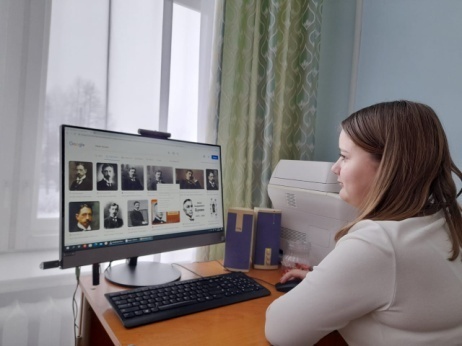 Изучила особенности творчества и факты биографии русских писателей: Ивана Бунина, Бориса Пастернака, Михаила Шолохова, Александра Солженицына, Иосифа Бродского. Составила  сценарий фильма. Подобрала фотоматериалы.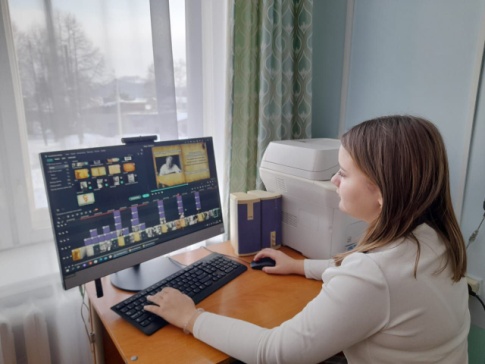 Вставила по порядку из файла каждую фотографию, сделала подписи к каждой фотографии.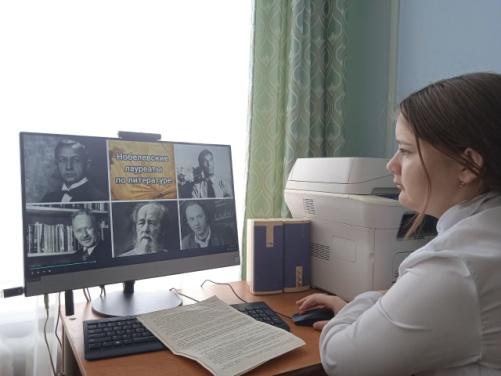 Просмотрела  несколько раз порядок  слайдов, чтобы убедиться, что они соответсвуют сценарию фильма.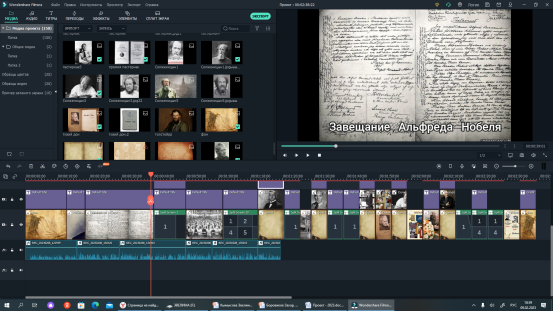 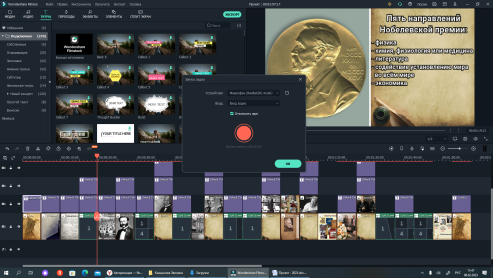 Большая работа была проведена с записью закадрового голоса. Приходилось несколько раз перезаписывать текст, потому что делала ошибки в словах. Приняла решение читать текст не весь сразу, а частями, а потом сделать монтаж фильма. Установила время показа кадра по тексту. Подобрала музыкальное сопровождение к фильму, которое помогает лучше воспринимать информацию. Вставила музыку из файла и уменьшила звук, чтобы он не заглушал закадровый голос.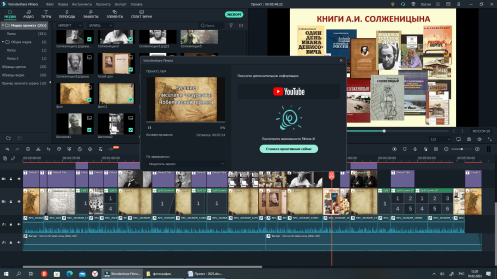 Составила слайд для концовки фильма: выбрала фон, шрифт, составила текст титров. Выполнила экспорт фильма, сохранила его в файле. 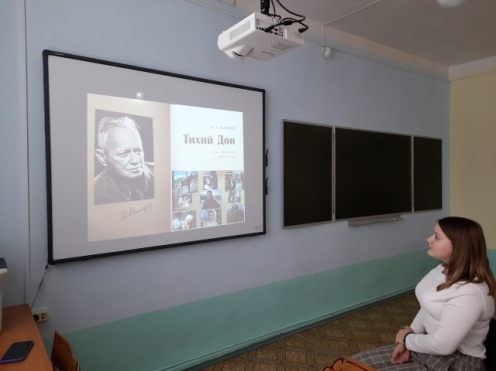 Процесс работы над проектом завершён. Просмотрела получившийся фильм.